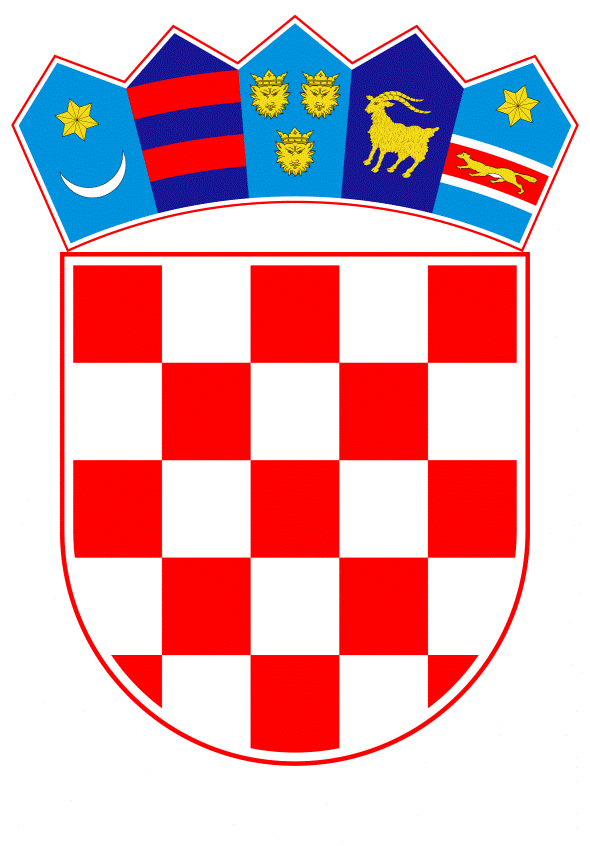 VLADA REPUBLIKE HRVATSKEZagreb, 23. prosinca 2021.______________________________________________________________________________________________________________________________________________________________________________________________________________________________PRIJEDLOGNa temelju članka 31. stavka 3. Zakona o Vladi Republike Hrvatske (Narodne novine, br. 150/11, 119/14, 93/16 i 116/18), Vlada Republike Hrvatske je na sjednici održanoj __________ 2021. donijelaZAKLJUČAKPrima se na znanje Informacija o produljenju rokova za primjenu neoporezivog tretmana donacija za potresom pogođena područja Sisačko-moslavačke, Zagrebačke i Karlovačke županije i u 2022. godini, što će se provesti kroz izmjene Pravilnika o provedbi Općeg poreznog zakona.KLASA: URBROJ: Zagreb, _____ 2021.PREDSJEDNIK 								          mr. sc. Andrej Plenković Predlagatelj:Ured predsjednika Vlade Republike HrvatskePredmet:Informacija o produljenju rokova za primjenu neoporezivog tretmana donacija za potresom pogođena područja u Pravilniku o izmjenama Pravilnika o provedbi Općeg poreznog zakona